English First People’s 10						Name: ___________________Synthesis: The sophisticated ability to examine two works of literature and determine similarities between them. 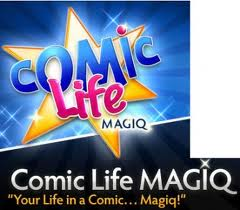 Assignment: In groups of 3-4, you are responsible for using comic life, a skit, a talk show, poem, movie, paragraph (300 words) or a hand-drawn comic to answer the following synthesis question:Discuss the ways Richard Wagamese, the author of “Butterfly Teachings,” would likely respond to the actions of main character in “Green Eggs and Ham.” You must refer to BOTH passages in your assignment.Your group is responsible for “story boarding” and directing your synthesis question. The comic should include narrative bars (an explanation of what is happening in the panel in the bottom of the panel), word/thought balloons and a title.  Basically, you are re-enacting the events of “Green Eggs and Ham” with the author of “Butterfly Teachings” reacting and commenting. Quotes from the texts/stories are required. Groups Members (3-4): ____________________________		__________________________________________________________		______________________________Steps For Comic1. Read your stories carefully. Determine what the character would say to people in the other story. 2. Write down 5-10 key details, Use them as the narrative at the bottom of each panel, or as a list of what you need to cover in your comic. Use the template provided, or draw your own strip panels (there are several templates available in comic life. Use a maximum of 10 panels.4. Make a storyboard:  Draw stick figure pictures that reflect the narrative in each panel. Include word/thought bubbles to help you explain the action. These will plan out how you will get your actors to lay/stand/act when you take the pictures. You must also plan where your pictures will be taken and what will be in the background. Storyboards must be detailed and pass rigorous inspection in order to leave class to take photos. 5. Create a list of props you will need and how you plan to get them. I have some props, but you will need to make/draw/bring from home others. You can draw on the board if you need to and you can use fellow students as “extras” in your scene for crowds etc. 6. Create a list of characters you will need and the actors who play them. 7. Show me your plans and get a camera, take your pictures in order so you know what order they go in. 8. Download pictures into the appropriate folder on the Student Drive. Save them with a name that clearly indicates what myth they belong to and the order they go in.9. Upload pictures into Comic life (click and drag into panel), create word bubbles and a title (the title of the myth you are doing. Make sure your names are on there as well. Key Events of Green Eggs and Ham (5 minimum)Key Quotes of “Butterfly Teachings” 9at least three)